Pčelica 1, 86. sat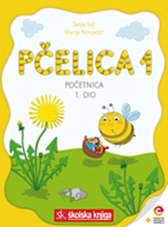 Veliko i malo tiskano slovo Ć ć – spoznavanjeUvodni dioPromotri sliku u početnici na 48. stranici.Koje je doba dana prikazano na slici? Tko je prikazan na slici? Pročitaj pjesmu u početnici ili zamoli nekoga od ukućana.Koji se glas čuje najviše puta?Danas ćeš se upoznati s glasom i slovo Ć ćGlavni dioU kojim se još riječima čuje glas Ć ć? Znaš li ti još koju riječ u kojoj je glas ć?TRAŽIM GLAS – imenuj sličice, rastavi riječ na slogove. Pokazuj za svaki glas jedan prst. Odredi je li glas na početku, u sredini ili na kraju riječi.   Pogledaj kako se piše veliko i malo tiskano slovo Ć ć.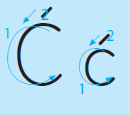 Kakva je razlika između velikog i malog tiskanog slova Ć ć?
Piši slovo Ć ć po zraku i stolu.TRAŽIM SLOVO – u početnici pronađi u riječima slovo Ć ć i odredi gdje se u riječi nalazi glas Ć ć.Pogledaj slike, imenuj što je na slikama i odredi gdje u riječi se nalazi glas Ć ć: https://www.e-sfera.hr/dodatni-digitalni-sadrzaji/7342f607-59ea-46a3-a276-b953062ad6a2/Pogledaj kako pravilno napisati veliko i malo tiskano slovo Č č: https://www.e-sfera.hr/dodatni-digitalni-sadrzaji/7342f607-59ea-46a3-a276-b953062ad6a2/PIŠEM SLOVA: Pogledaj kako smještamo veliko i malo tiskano slovo Ć ć u crtovlje tvoje pisanke. 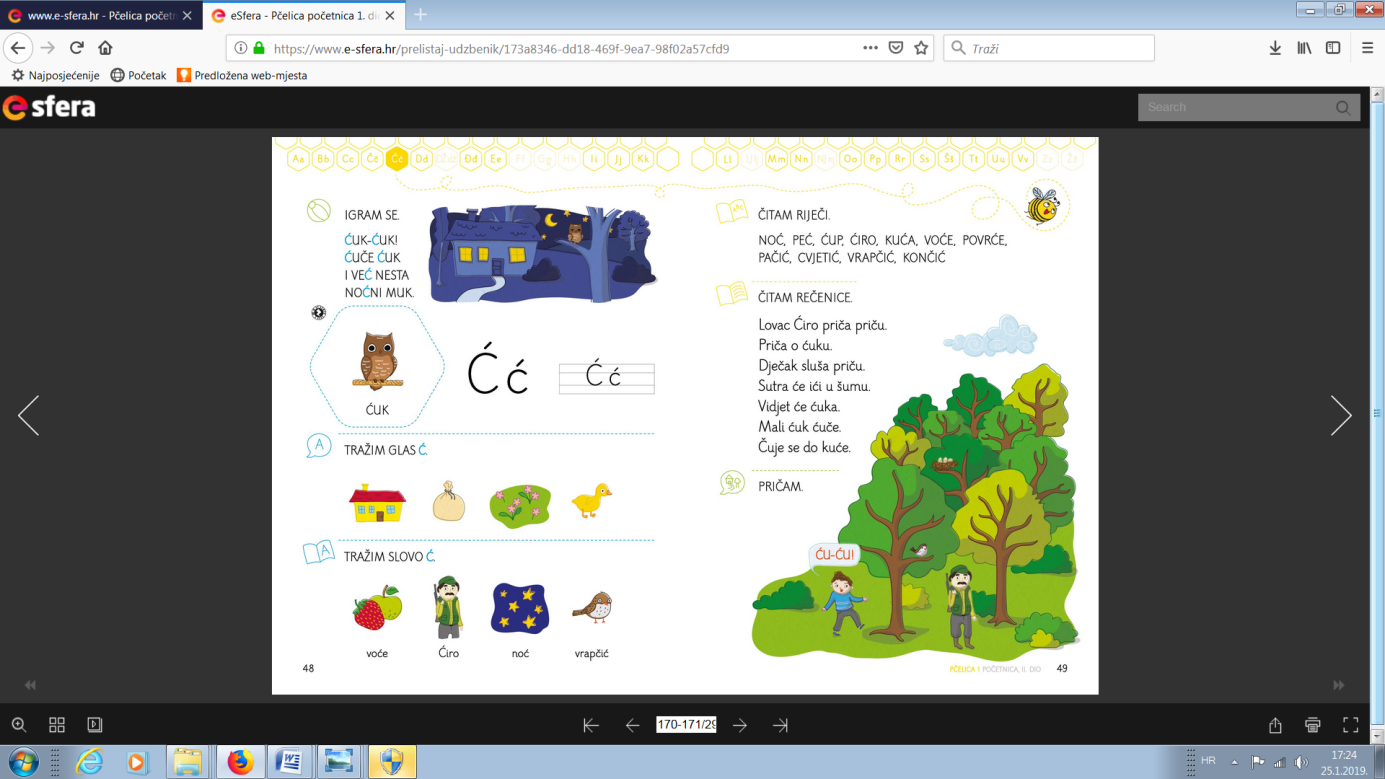 Ispiši dva retka u svojoj početnici na 48. stranici. A zatim dva retka u svoju pisanku. Pazi kako držiš olovku i ruku, budi  uredan/uredna!Pročitaj riječi i rečenice u početnici  na 49. stranici.Koje je doba dana? Tko je u šumi? Tko se čuje? Kako se glasa ćuk?RADOZNALICI: https://www.e-sfera.hr/dodatni-digitalni-sadrzaji/7342f607-59ea-46a3-a276-b953062ad6a2/Što si saznao/saznala o ćuku?VJEŽBANJEOdgovori na pitanja u pisanku velikim tiskanim slovima.TKO PRIČA PRIČU? GDJE JE ĆUK?Pazi da na pitanja odgovoriš punom rečenicom. Ne zaboravi rečenični znak!Završni dioZamisli da te lovac Ćiro poveo u šumu. Što ste tamo vidjeli, čuli, doživjeli? Ispričaj. Nacrtaj.Samoprocjena:Podigni palac visoko u zrak ako s naučio/naučila pisati slovo Ć ć te si ispunio/ispunila sve zadatke koji su ti zadani.Podigni u vodoravni položaj ako si naučio/naučila pisati slovo Ć ć, ali trebaš još vježbati pisanje kako bi bilo urednije.Palac ne podiži ako smatraš da si se trebao/trebala više potruditi. 